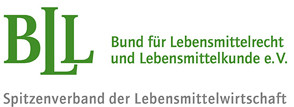 [Stand 08.02.2018]LISTE DER ZUSATZSTOFFE UND E-NUMMERNErklärung der AbkürzungenA = Antioxidationsmittel
B = Backtriebmittel
E = Emulgator
F = Farbstoff
FM = Festigungsmittel
FH = Feuchthaltemittel
FÜ = Füllstoff
G = Geliermittel
GV = Geschmacksverstärker
K = Konservierungsstoff
M = Mehlbehandlungsmittel
MS = Modifizierte Stärke
S = Säuerungsmittel
SR = Säureregulator
SV = Schaumverhüter
SCH = Schmelzsalz
ST = Stabilisator
SÜ = Süßungsmittel
T = Trägerstoff
TG = Treibgas
TM = Trennmittel
Ü = Überzugsmittel
V = Verdickungsmittel
E-Nummer, Bezeichnung und HauptfunktionE 100 
Kurkumin [F]E 101
Riboflavin, Riboflavin-5’-Phosphat [F]E 102 
Tartrazin [F]E 104
Chinolingelb [F]E 110 
Gelborange S [F]E 120 
Echtes Karmin [F]E 122 
Azorubin [F]E 123 
Amaranth [F]E 124 
Cochenillerot A [F]E 127 
Erythrosin [F]E 129 
Allurarot AC [F]E 131 
Patentblau V [F]E 132 
Indigotin I [F]E 133 
Brillantblau FCF [F]E 140 
Chlorophylle, Chlorophylline [F]E 141 
Kupferkomplexe der Chlorophylle und Chlorophylline [F]E 142 
Grün S [F]E 150a-d 
Zuckerkulör [F]E 151 
Brillantschwarz BN [F]E 153 
Pflanzenkohle [F]E 155 
Braun HT [F]E 160a-f 
Carotin und Carotinoide [F]E 160a 
Carotin und Carotinoide [F]E 160b 
Annatto (Bixin, Norbixin) [F]E 160c 
Paprikaextrakt [F]E 160d 
Lycopin [F]E 160e 
Beta-apo-8'-Carotinal [F]E 161b 
Lutein [F]E 161g 
Canthaxanthin [F]E 162 
Beetenrot, Betanin [F]E 163 
Anthocyane [F]E 170 
Calciumcarbonat [F]E 171 
Titandioxid [F]E 172 
Eisenoxide und Eisenhydroxide [F]E 173 
Aluminium [F]E 174 
Silber [F]E 175 
Gold [F]E 180 
Litholrubin BK [F]E 200, E 202, E 203 
Sorbinsäure und Sorbate [K]E 210 – E 213 
Benzoesäure und Benzoate [K]E 214, E 215, E 218, E 219 
p-Hydroxybenzoesäureester (pHB-Ester) [K]E 220 – E 224, E 226 - E 228 
Schwefeldioxid und Sulfite [K, A]E 234 
Nisin [K]E 235 
Natamycin [K]E 239 
Hexamethylentetramin [K]E 242 
Dimethyldicarbonat [K]E 243 
Ethyllaurylarginat [K]E 249 – E 250 
Nitrite [K, A]E 251 – E 252 
Nitrate [K, A]E 260 – E 263 
Essigsäure und Acetate [S, SR]E 270 
Milchsäure [S]E 280 – E 283 
Propionsäure und Propionate [K]E 284 – E 285 
Borsäure und Natriumsalz [K]E 290 
Kohlendioxid [TG]E 296 
Äpfelsäure [S]E 297 
Fumarsäure [S]E 300 – E 302 
Ascorbinsäure und Ascorbate [A, M]E 304 
Ascorbinsäureester [A]E 306 – E 309 
Tocopherole [A]E 310 – E 312 
Gallate [A]E 315 – E 316 
Isoascorbinsäure und Natriumsalz [A]E 319 
tert.-Butylhydrochinon (TBHQ) [A]E 320 
Butylhydroxyanisol (BHA) [A]E 321 
Butylhydroxytoluol (BHT) [A]E 322 
Lecithine [E]E 325 – E 327 
Lactate [SR]E 330 – E 333 
Citronensäure und Citrate [S, SR]E 334 – E 337 
Weinsäure und Tartarte [S, SR]E 338 – E 341, E 343 
Phosphorsäure und Phosphate [S, SCH, SR]E 350 – E 352 
Malate [SR]E 353 
Metaweinsäure [ST]E 354 
Calciumtartrat [SR, FM]E 355 – E 357 
Adipinsäure und Adipate [S, SR]E 363 
Bernsteinsäure [S]E 380 
Triammoniumcitrat [SR]E 385 
Calciumdinatrium-EDTA [A, ST]E 392 
Extrakt aus Rosmarin [A]E 400 – E 405 
Alginsäure und Alginate [V]E 406 
Agar-Agar [G]E 407 
Carrageen [G]E 407a 
Verarbeitete Eucheuma-Algen [G]E 410 
Johannisbrotkernmehl [V]E 412 
Guarkernmehl [V]E 413 
Traganth [G]E 414 
Gummi arabicum [V]E 415 
Xanthan [V]E 416 
Karayagummi [V]E 417 
Tarakernmehl [V]E 418 
Gellan [V]E 420 
Sorbit [SÜ, FH]E 421 
Mannit [SÜ]E 422 
Glycerin [FH]E 423
Octenylbernsteinsäuremodifiziertes Gummi arabicum [E, ST]E 425 
Konjak [V]E 426 
Sojabohnen-Polyose [V, E]E 427 
Cassia-Gummi [GV]E 431 
Polyoxyethylen-(40)-stearat [E]E 432 – E 436 
Polysorbate [E]E 440 
Pektine [G]E 442 
Ammoniumphosphadite [E]E 444 
Saccharoseacetatisobutyrat [ST]E 445 
Glycerinester aus Wurzelharz [ST]E 450 – E 452 
Di-, Tri- und Polyphosphate [A, B, SCH]E 459 
Beta-Cyclodextrin [FÜ]E 460 – E 466, E 456, E 469 
Cellulosen [FÜ, V]E 470a – b 
Salze der Fettsäuren [E, TM]E 471 
Mono- und Diglyceride von Fettsäuren [E, SV]E 472a – f 
Mono- und Diglyceriden von Speisefettsäuren verestert mit Genusssäuren [E]E 473 
Zuckerester von Speisefettsäuren [E]E 474 
Zuckerglyceride [E]E 475 
Polyglycerinester von Speisefettsäuren [E]E 476 
Polyglycerin-Polyricinoleat [E]E 477 
Propylenglycolester von Speisefettsäuren [E]E 479b 
Thermooxidiertes Sojaöl verestert mit Mono- und Diglyceriden von Fettsäuren [E, TM]E 481 – E 482 
Stearoyllactylate [E]E 483 
Stearyltartrat [E]E 491 – E 495 
Sorbitanfettsäureester [E]E 499 
Stigmasterinreiche Phytosterine [ST]E 500 – E 501, E 503 – E 504
Carbonate [SR, B]E 507 – E 509, E 511 
Salzsäure und Chloride [S, GV]E 512 
Zinnchlorid [A, ST]E 513 – E 517, E 520 – E 523 
Schwefelsäure und Sulfate [S, SR, FM]E 524 – E 528 
Hydroxide [SR]E 529 – E 530 
Oxide [SR]E 535 – E 536, E 538 
Ferrocyanide [ST, TM]E 541 
Saures Natriumaluminiumphosphat [B]E 551 – E 556, E 558 – E 559 
Siliciumdioxid und Silicate [TM]E 570 
Fettsäuren [E]E 574 – E 579 
Gluconsäure und Gluconate [SR, ST]E 585 
Eisenlactat [ST]E 586 
4-Hexylresorcin [A]E 620 – E 625 
Glutaminsäure und Glutamate [GV]E 626 – E 629 
Guanylsäure und Guanylate [GV]E 630 – E 633 
Inosinsäure und Inosinate [GV]E 634 – E 635 
Ribonucleotide [GV]E 640 
Glycin und dessen Natriumsalz [GV]E 641 
L-LeucinE 650 
Zinkacetat [ST]E 900 
Dimethylpolysiloxan [SV]E 901 
Bienenwachs weiß und gelb [Ü, TM]E 902 
Candelillawachs [Ü, TM]E 903 
Carnaubawachs [Ü, TM]E 904 
Schellack [Ü, TM]E 905 
Mikrokristallines Wachs [Ü, TM]E 907 
Hydriertes Poly-1-decen [Ü]E 914 
Polyethylenwachsoxidate [Ü, TM]E 920 
L-Cystein [M]E 927b 
Carbamid [ST]E 938 
Argon [TG]E 939 
Helium [TG]E 941 
Stickstoff [TG]E 942 
Distickstoffmonoxid [TG]E 943a-b 
Butan, Isobutan [TG]E 944 
Propan [TG]E 948 
Sauerstoff [TG]E 949 
Wasserstoff [TG]E 950 
Acesulfam-K [SÜ, GV]E 951 
Aspartam [SÜ, GV]E 952 
Cyclamate [SÜ]E 953 
Isomalt [SÜ]E 954 
Saccharin [SÜ]E 955 
Sucralose [SÜ]E 957 
Thaumatin [SÜ, GV]E 959 
Neohesperidin DC [SÜ]E 960 
Steviolglycoside [SÜ]E 961 
Neotam [SÜ]E 962 
Aspartam-Acesulfamsalz [SÜ]E 965 
Maltit [SÜ]E 966 
Lactit [SÜ]E 967
Xylit [SÜ]E 968 
Erythrit [SÜ]E 969 
Advantam [SÜ]E 999 
Quillajaextrakt [ST]E 1103 
Invertase [FH]E 1105 
Lysozym [K]E 1200 
Polydextrose [FÜ]E 1201 
Polyvinylpyrrolidon [ST]E 1202 
Polyvinylpolypyrrolidon [ST]E 1203 
Polyvinylalkohol (PVA) [Ü]E 1204 
Pullulan [Ü, V]E 1205 
Basisches Methacrylat-Copolymer [Ü]E 1206 
Neutrales Methacrylat-Copolymer [Ü]E 1207 
Anionisches Methacrylat-Copolymer [Ü]E 1208 
Polyvinylpyrrolidon-Vinylacetat-Copolymer [Ü]E 1209 
Polyvinyl alcohol-polyethylene glycol-graft-copolymer [Ü]E 1404
oxidierte Stärke [MS, V]E 1410, E 1412 – E 1414, E 1420, E 1422, E 1440, E 1442, E 1450 – E 1452 
chemisch modifizierte Stärken [MS, V]E 1505 
Triethylcitrat [TM]E 1517 
Glycerindiacetat [TM]E 1518 
Glycerintriacetat [TM]E 1519 
Benzylalkohol [TM]E 1520 
1,2-Propandiol (Propylenglycol) [TM]E 1521 
Polyethylenglycol [Ü]